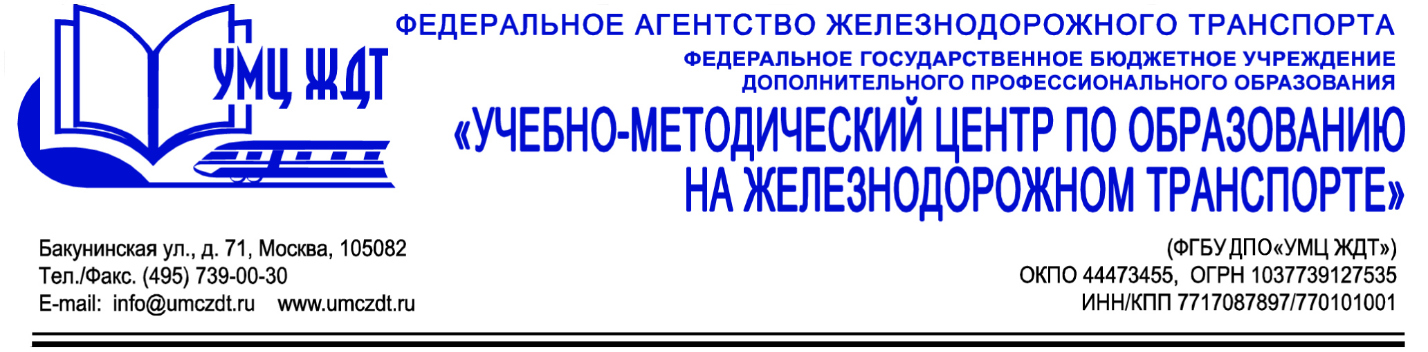 Учебный планДополнительная профессиональная программа (профессиональная переподготовка)Физическая культура в образовательной организациив условиях реализации ФГОСНаименование разделов, модулей, тем Всего часов Лекции Самостоятельная работа Тип контроляМодуль 1. Нормативно-правовая базаМодуль 1. Нормативно-правовая базаМодуль 1. Нормативно-правовая базаМодуль 1. Нормативно-правовая базаМодуль 1. Нормативно-правовая базаГосударственная политика РФ в сфере образования721260ТестМодуль 2. Психолого-педагогическийМодуль 2. Психолого-педагогическийМодуль 2. Психолого-педагогическийМодуль 2. Психолого-педагогическийМодуль 2. Психолого-педагогическийОсновы педагогической деятельности.72 12 60 ТестОсновы возрастной психологии72 12 60 ТестМодуль 3. Предметная деятельностьМодуль 3. Предметная деятельностьМодуль 3. Предметная деятельностьМодуль 3. Предметная деятельностьМодуль 3. Предметная деятельностьАнатомия 20 4 16 ТестФизиология204 16 ТестФизиология физического воспитания и спорта204 16ТестТеория и методика физической культуры20416Учебный проектТеория спорта20416ТестМенеджмент физической культуры и спорта20416ТестИстория физической культуры20416ТестБиомеханика20416ТестСпортивная метрология20416ТестСпортивные сооружения20416ТестИКТ-компетентность учителя физической культуры20416ТестЛечебная физическая культура20416ТестТеория и методика обучения базовым видам физкультурно-спортивной деятельности561838ТестМодуль 4. СтажировкаМодуль 4. СтажировкаМодуль 4. СтажировкаМодуль 4. СтажировкаМодуль 4. СтажировкаСтажировка60456ОтчетыМодуль 5. Итоговая аттестацияМодуль 5. Итоговая аттестацияМодуль 5. Итоговая аттестацияМодуль 5. Итоговая аттестацияМодуль 5. Итоговая аттестацияИтоговый экзамен28424ЭкзаменИтого часов 60090510